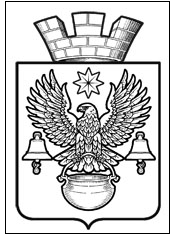 ПОСТАНОВЛЕНИЕАДМИНИСТРАЦИИ КОТЕЛЬНИКОВСКОГО ГОРОДСКОГО ПОСЕЛЕНИЯ                          КОТЕЛЬНИКОВСКОГО МУНИЦИПАЛЬНОГО РАЙОНА                                   
                                              ВОЛГОГРАДСКОЙ ОБЛАСТИ          .08.2018 г.                                                                                 № О  внесении изменений в административные регламентыпредоставления администрацией Котельниковского городского поселения Котельниковского муниципального района Волгоградской области муниципальных услуг  В соответствии с Федеральным законом от 24.11.1995 г. №181-ФЗ «О социальной защите инвалидов в Российской Федерации», Федеральным закон от 27 июля 2010 г. N 210-ФЗ "Об организации предоставления государственных и муниципальных услуг", руководствуясь Федеральным законом от 06.10.2003 г. №131-ФЗ «Об общих принципах организации местного самоуправления в Российской Федерации», Уставом Котельниковского городского поселения,  администрация Котельниковского городского поселения  ПОСТАНОВЛЯЕТ:Внести изменение в административные регламенты предоставления администрацией Котельниковского городского поселения Котельниковского муниципального района Волгоградской области муниципальных услуг, утвержденных постановлениями администрации Котельниковского городского поселения.Раздел 5 административных регламентов, утвержденных постановлениями администрации Котельниковского городского поселения:2.1.  Постановление администрации Котельниковского городского поселения от  03.09.2015 г. №623 «Об утверждении административного регламента предоставления администрацией Котельниковского городского поселения муниципальной услуги "Выдача разрешения на использование земельных участков, находящихся в государственной или  муниципальной собственности, расположенных на территории Котельниковского городского поселения, без предоставления земельных участков и установления сервитута для размещения нестационарных торговых объектов",2.2.  Постановление администрации Котельниковского городского поселения № 624 от 03.09.2015 г. «Об утверждении административного регламента предоставления администрацией Котельниковского городского поселения Котельниковского муниципального района Волгоградской области муниципальной услуги "Выдача разрешения на использование   земельных участков, находящихся в государственной или  муниципальной собственности, расположенных на территории Котельниковского городского поселения, без предоставления земельных участков и установления сервитута"2.3. Постановление администрации Котельниковского городского поселения от 03.09.2015 г. №625 «Об утверждении административного регламента предоставления администрацией Котельниковского городского поселения муниципальной услуги "Заключение договора купли-продажи земельного участка, договора аренды земельного участка, договора безвозмездного пользования земельным участком, находящегося в государственной или муниципальной собственности, без проведения торгов";2.4.  Постановление администрации Котельниковского городского поселения от 03.09.2015 г. №626 «Об утверждении административного регламента предоставления администрацией Котельниковского городского поселения   муниципальной услуги "Предоставление  земельного участка, находящегося в муниципальной или государственной собственности, расположенного на территории Котельниковского городского поселения, в постоянное (бессрочное) пользование";2.5.  Постановление администрации Котельниковского городского поселения от  03.09.2015 г. №629 «Об утверждении административного регламента предоставления администрацией Котельниковского городского поселения муниципальной услуги "Утверждение схемы расположения земельного участка на кадастровом плане территории"2.6. Постановление администрации Котельниковского городского поселения от  03.09.2015 г. №630 «Об утверждении административного регламента предоставления администрацией Котельниковского городского поселения  муниципальной услуги  «Предварительное согласование предоставления  земельного участка,  находящегося в государственной или муниципальной собственности  Котельниковского городского поселения "2.7. Постановление администрации Котельниковского городского поселения от 11.09.2017   г. №740 «Об утверждении административного регламента предоставления муниципальной услуги «Утверждение   документации по планировке территории».2.8. Постановление администрации Котельниковского городского поселения от 11.09.2017              № 741 «Об утверждении административного регламента предоставления муниципальной услуги «Принятие  решений о подготовке документации  по планировке территорий»2.9. Постановление администрации Котельниковского городского поселения от 06.10. 2017  г. №839 «Об утверждении административного регламента предоставления муниципальной услуги «Предоставление разрешения на условно разрешенный  вид использования земельного участка»2.10. Постановление администрации Котельниковского городского поселения от 07.12.2017 г. №1045 «Об утверждении административного регламента предоставления муниципальной услуги "Предоставление земельных участков, находящихся в муниципальной собственности Котельниковского городского поселения, и земельных участков, государственная собственность на которые не разграничена, расположенных на территории Котельниковского городского поселения в аренду без проведения торгов"2.11. Постановление администрации Котельниковского городского поселения от  28.11.2017 г. №1012 «Об утверждении административного регламента предоставления администрацией Котельниковского городского поселения  муниципальной услуги "Принятие решения о предоставлении в собственность земельного участка для индивидуального жилищного строительства гражданам, имеющим трех и более детей"2.12.  Постановление администрации Котельниковского городского поселения от 28.11.2017 г. №1011 «Об утверждении административного регламента предоставления администрацией Котельниковского городского поселения  муниципальной услуги "Принятие решения о бесплатном предоставлении гражданину земельного участка  для  индивидуального жилищного строительства гражданам, в случаях предусмотренных законами Волгоградской области"2.13.  Постановление администрации Котельниковского городского поселения от 28.11.2017 г. №1007 «Об утверждении административного регламента предоставления муниципальной услуги "Предоставление земельных участков в собственность  граждан  бесплатно без предварительной постановки на учет"2.14. Постановление администрации Котельниковского городского поселения от 28.11.2017 г. №1006 «Об утверждении административного регламента предоставления муниципальной услуги  «Предоставление земельных участков в  собственность граждан бесплатно»2.15. Постановление администрации Котельниковского городского поселения от 28.11.2017 г. №1005 «Об утверждении административного регламента предоставления муниципальной услуги "Принятие решения о проведении аукциона на право заключения договора аренды земельных участков, находящихся в  муниципальной собственности, и земельных участков, государственная собственность на которые не  разграничена, расположенных на территории  Котельниковского городского поселения»2.16. Постановление администрации Котельниковского городского поселения от  21.11.2017 г. №984  «Об утверждении административного регламента предоставления муниципальной услуги «Выдача разрешения на ввод объекта в эксплуатацию»2.17.  Постановление администрации Котельниковского городского поселения от 21.11.2017 г. №981 «Об утверждении административного регламента  предоставления муниципальной услуги «Выдача разрешения на строительство объекта капитального строительства, продление  срока действия разрешения на строительство».2.18. Постановление администрации Котельниковского городского поселения от 21.11.2017 г. №983 «Об утверждении административного регламента  предоставления муниципальной услуги "Выдача градостроительного плана земельного участка".2.19. Постановление администрации Котельниковского городского поселения от   21.11.2017 г.  № 982 «Об  утверждении административного регламента  предоставления  муниципальной услуги  «Предоставление  разрешения на отклонение от предельных параметров разрешенного строительства, реконструкции объектов капитального строительства»2.20. Постановление администрации Котельниковского городского поселения от  03.09.2015 г. №628 «Об утверждении административного регламента предоставления администрацией Котельниковского городского поселения  муниципальной услуги "Предоставление земельного участка гражданам для индивидуального жилищного строительства, ведения личного подсобного хозяйства в границах населенного пункта, садоводства, дачного хозяйства, гражданам и крестьянским (фермерским) хозяйствам для осуществления крестьянским (фермерским) хозяйством его деятельности", изложить в следующей редакции:«5. Досудебный (внесудебный) порядок обжалования решений и действий
(бездействия) уполномоченного органа, МФЦ, а также их должностных лиц, муниципальных служащих, работников»5.1. Заявитель может обратиться с жалобой на решения и действия (бездействие) уполномоченного органа, МФЦ, а также их должностных лиц, муниципальных служащих, работников, в том числе в следующих случаях:1) нарушение срока регистрации запроса заявителя о предоставлении муниципальной услуги (далее - Федеральный закон № 210-ФЗ);2) нарушение срока предоставления муниципальной услуги. Вуказанном случае досудебное (внесудебное) обжалование заявителем решений и действий (бездействия) многофункционального центра, работника многофункционального центра возможно в случае, если на многофункциональный центр, решения и действия (бездействие) которого обжалуются, возложена функция по предоставлению муниципальной услуги в полном объеме в порядке, определенном частью 1.3. статьи 16 Федерального закона № 210-ФЗ;3) требование у заявителя документов, не предусмотренных нормативными правовыми актами Российской Федерации, нормативными правовыми актами Волгоградской области, муниципальными правовыми актами для предоставления муниципальной услуги;4)отказ в приеме документов, предоставление которых предусмотрено нормативными правовыми актами Российской Федерации, нормативными правовыми актами Волгоградской области, муниципальными правовыми актами для предоставления муниципальной услуги, у заявителя;5) отказ в предоставлении муниципальной услуги, если основания отказа не предусмотрены федеральными законами и принятыми в соответствии с ними иными нормативными правовыми актами Российской Федерации, законами и иными нормативными правовыми актами Волгоградской области, муниципальными правовыми актами. В указанном случае досудебное (внесудебное) обжалование заявителем решений и действий (бездействия) многофункционального центра, работника многофункционального центра возможно в случае,	если	на многофункциональный центр, решения и действия (бездействие) которого обжалуются, возложена функция по предоставлению муниципальной услуги в полном объеме в порядке, определенном частью 1.3. статьи 16 Федерального закона № 210-ФЗ;6) затребование с заявителя при предоставлении муниципальной услуги платы, не предусмотренной нормативными правовыми актами Российской Федерации, нормативными правовыми актами Волгоградской области, муниципальными правовыми актами;7) отказ уполномоченного органа, должностного лица уполномоченного органа, многофункционального центра, работника многофункционального центра, или их работников в исправлении допущенных ими опечаток и ошибок в выданных в результате предоставления муниципальной услуги документах либо нарушение установленного срока таких исправлений. В указанном случае досудебное (внесудебное) обжалование заявителем решений и действий (бездействия) многофункционального центра, работника многофункционального центра возможно в случае, если на многофункциональный центр, решения и действия (бездействие) которого обжалуются, возложена функция по предоставлению муниципальной услуги в полном объеме в порядке, определенном частью 1.3. статьи 16 Федерального закона № 210-ФЗ;8) нарушение срока или порядка выдачи документов по результатам предоставления муниципальной услуги;9) приостановление предоставления муниципальной услуги, если основания приостановления не предусмотрены федеральными законами и принятыми в соответствии с ними иными нормативными правовыми актами Российской Федерации, законами и иными нормативными правовыми актами Волгоградской области, муниципальными правовыми актами. В указанном случае досудебное (внесудебное) обжалование заявителем решений и действий (бездействия) многофункционального центра, работника многофункционального центра возможно в случае,	если на многофункциональный центр, решения и действия (бездействие) которого обжалуются, возложена функция по предоставлению муниципальной услуги в полном объеме в порядке, определенном частью 1.3. статьи 16 Федерального закона № 210-ФЗ.5.2. Жалоба подается в письменной форме на бумажном носителе, в электронной форме в уполномоченный орган, МФЦ, либо в орган государственной власти, являющийся учредителем МФЦ (далее - учредитель МФЦ). Жалобы на решения и действия (бездействие) работника МФЦ подаются руководителю этого МФЦ. Жалобы на решения и действия (бездействие) МФЦ подаются учредителю МФЦ или должностному лицу, уполномоченному нормативным правовым актом субъекта Российской Федерации.        Жалоба на решения и действия (бездействие) уполномоченного органа, должностного лица уполномоченного органа, муниципального служащего, руководителя уполномоченного органа может быть направлена по почте, через МФЦ, с использованием информационно-телекоммуникационной сети «Интернет», официального сайта органа, предоставляющего муниципальную услугу, единого портала государственных и муниципальных услуг либо регионального портала государственных и муниципальных услуг, а также может быть принята при личном приеме заявителя.          Жалоба на решения и действия (бездействие) МФЦ, работника МФЦ может быть направлена по почте, с использованием информационно-телекоммуникационной сети «Интернет», официального сайта МФЦ, единого портала государственных и муниципальных услуг либо регионального портала государственных и муниципальных услуг, а также может быть принята при личном приеме заявителя.5.3. Жалобы на решения, принятые руководителем органа, предоставляющего муниципальную услугу, рассматриваются непосредственно руководителем органа, предоставляющего муниципальную услугу.5.4. Жалоба должна содержать:1) наименование уполномоченного органа, должностного лица уполномоченного органа, или муниципального служащего, МФЦ, его руководителя, их руководителей и (или) работников, решения и действия (бездействие) которых обжалуются;2) фамилию, имя, отчество (последнее - при наличии), сведения о месте жительства заявителя - физического лица либо наименование, сведения о месте нахождения заявителя - юридического лица, а также номер (номера) контактного телефона, адрес (адреса) электронной почты (при наличии) и почтовый адрес, по которым должен быть направлен ответ заявителю;3) сведения об обжалуемых решениях и действиях (бездействии) уполномоченного органа, должностного лица уполномоченного органа, либо муниципального служащего, МФЦ, работника МФЦ;4) доводы, на основании которых заявитель не согласен с решением и действиями (бездействием) уполномоченного органа, должностного лица уполномоченного органа или муниципального служащего, МФЦ, работника МФЦ. Заявителем могут быть представлены документы (при наличии), подтверждающие доводы заявителя, либо их копии.     Заявитель имеет право на получение информации и документов, необходимых для обоснования и рассмотрения жалобы.5.5. Основанием для начала процедуры досудебного обжалования является поступление жалобы заявителя. Регистрация жалобы осуществляется уполномоченным специалистом уполномоченного органа, работниками МФЦ в течение трех дней со дня ее поступления.       Жалоба, поступившая в уполномоченный орган, МФЦ, учредителю МФЦ, подлежит рассмотрению в течение пятнадцати рабочих дней со дня ее регистрации, а в случае обжалования отказа уполномоченного органа, МФЦ в приеме документов у заявителя либо в исправлении допущенных опечаток и ошибок или в случае обжалования нарушения установленного срока таких исправлений - в течение пяти рабочих дней со дня ее регистрации.5.6. В случае если в жалобе не указаны фамилия заявителя, направившего жалобу, и почтовый адрес, по которому должен быть направлен ответ, ответ на жалобу не дается.       Если в указанной жалобе содержатся сведения о подготавливаемом, совершаемом или совершенном противоправном деянии, а также о лице, его подготавливающем, совершающем или совершившем, жалоба подлежит направлению в государственный орган в соответствии с его компетенцией.      Должностное лицо, работник, наделенные полномочиями по рассмотрению жалоб в соответствии с пунктом 5.2. настоящего административного регламента, при получении жалобы, в которой содержатся нецензурные либо оскорбительные выражения, угрозы жизни, здоровью и имуществу должностного лица, а также членов его семьи, вправе оставить жалобу без ответа по существу поставленных в ней вопросов и сообщить заявителю о недопустимости злоупотребления правом.      В случае если текст жалобы не поддается прочтению, она оставляется без ответа, о чем в течение семи дней со дня регистрации жалобы сообщается заявителю, если его фамилия и почтовый адрес поддаются прочтению.      Если ответ по существу поставленного в жалобе вопроса не может быть дан без разглашения сведений, составляющих государственную или иную охраняемую федеральным законом тайну, в течение семи дней со дня регистрации жалобы заявителю, направившему жалобу, сообщается о невозможности дать ответ по существу поставленного в ней вопроса в связи с недопустимостью разглашения указанных сведений.       В случае, если текст жалобы не позволяет определить суть обращения заявителя, ответ по существу жалобы не дается, о чем в течение семи дней со дня регистрации жалобы сообщается заявителю.       В случае если в жалобе обжалуется судебное решение, такая жалоба в течение семи дней со дня её регистрации возвращается заявителю, направившему жалобу, с разъяснением порядка обжалования данного судебного решения.       Если в жалобе содержится вопрос, на который заявителю неоднократно давались письменные ответы по существу в связи с ранее направляемыми жалобами, и при этом в жалобе не приводятся новые доводы или обстоятельства, должностное лицо, работник, наделенные полномочиями по рассмотрению жалоб в соответствии с пунктом 5.2. настоящего административного регламента, вправе принять решение о безосновательности очередной жалобы и прекращении переписки с заявителем по данному вопросу при условии, что указанная жалоба и ранее направляемые жалобы направлялись в один и тот же уполномоченный орган или одному и тому же должностному лицу. О данном решении уведомляется заявитель, направивший жалобу.5.7.  По результатам рассмотрения жалобы принимается одно из следующих решений:1) жалоба удовлетворяется, в том числе в форме отмены принятого решения, исправления допущенных опечаток и ошибок в выданных в результате предоставления муниципальной услуги документах, возврата заявителю денежных средств, взимание которых не предусмотрено нормативными правовыми актами Российской Федерации, нормативными правовыми актами Волгоградской области, муниципальными правовыми актами;2) в удовлетворении жалобы отказывается.5.8. Основаниями для отказа в удовлетворении жалобы являются:1) признание правомерными решения и (или) действий (бездействия) уполномоченного органа, должностных лиц, муниципальных служащих уполномоченного органа, МФЦ, работника МФЦ;2) наличие вступившего в законную силу решения суда по жалобе о том же предмете и по тем же основаниям;3) подача жалобы лицом, полномочия которого не подтверждены в порядке, установленном законодательством Российской Федерации.5.9. Не позднее дня, следующего за днем принятия решения, заявителю в письменной форме и по желанию заявителя в электронной форме направляется мотивированный ответ о результатах рассмотрения жалобы.5.10. В случае установления в ходе или по результатам рассмотрения жалобы признаков состава административного правонарушения или преступления должностное лицо уполномоченного органа, работник наделенные полномочиями по рассмотрению жалоб в соответствии с пунктом 5.2. настоящего административного регламента, незамедлительно направляют имеющиеся материалы в органы прокуратуры.5.11.Заявители вправе обжаловать решения, принятые при предоставлении муниципальной услуги, действия (бездействие) должностных лиц, муниципальных служащих уполномоченного органа, должностных лиц МФЦ в судебном порядке в соответствии с законодательством Российской Федерации.5.12. Положения настоящего раздела, устанавливающие порядок рассмотрения жалоб на нарушения прав граждан и организаций при предоставлении муниципальной услуги, не распространяются на отношения, регулируемые Федеральным законом от 02.05.2006 г. № 59-ФЗ «О порядке рассмотрения обращений граждан Российской Федерации».3.   Контроль за исполнением настоящего постановления оставляю за собой.4.   Настоящее постановление вступает в силу со дня его подписания и подлежит обнародованию на официальном сайте администрации Котельниковского городского поселения.Глава Котельниковскогогородского поселения                                                                       А.Л. Федоров    